MOÇÃO Nº 327/2019  Manifesta apelo ao Prefeito Municipal pela limpeza do Campo de Futebol no entorno das Ruas Luxemburgo e Rua Suíça no Jd. Europa. (Reiterando a INDICAÇÃO Nº 1186/2019) Senhor PresidenteSrs. Vereadores, CONSIDERANDO, que fomos novamente procurados pelos moradores solicitando essa roçagem e limpeza do campo.CONSIDERANDO, que da forma que se encontra este local estão servindo criadouros de insetos e outros animais peçonhentos ocasionando a proliferação.CONSIDERANDO, que ainda uma vez que os indivíduos fazem o descarte irregular de entulhos, objetos e móveis velhos, o que coloca em risco os moradores que ali residem.CONSIDERANDO, que haja vista o sentimento dos moradores  para que possamos dar uma resposta concreta de valorização do bairro e melhora na qualidade de vida e bem estar dos munícipes do Jardim Europa em nosso Município. Ante o exposto e nos termos do Capítulo IV do Título V do Regimento Interno desta Casa de Leis, a CÂMARA MUNICIPAL DE SANTA BÁRBARA D’OESTE, ESTADO DE SÃO PAULO, apela ao Poder Executivo Municipal para limpeza e roçagem do Campo de Futebol em  toda extensão das Ruas Luxemburgo e Rua Suíça no Jd. Europa.Plenário “Dr. Tancredo Neves”, em 29  de abril 2019.Edivaldo Meira-vereador-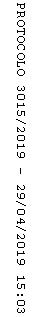 